History Publikasi Jurnal International (Dr. Ade Djulardi)Tanggal 31 Oktober 2021 : Submitted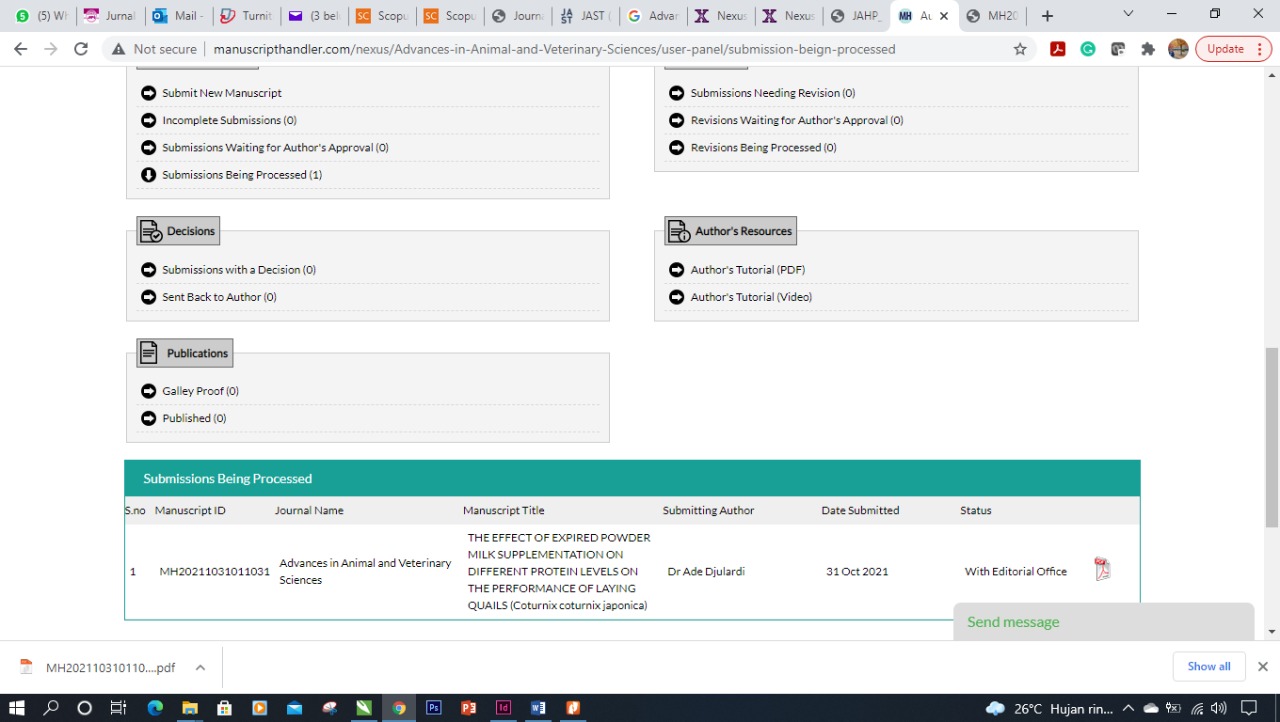 Tanggal 11 November 2021: Decision (Major Revisions)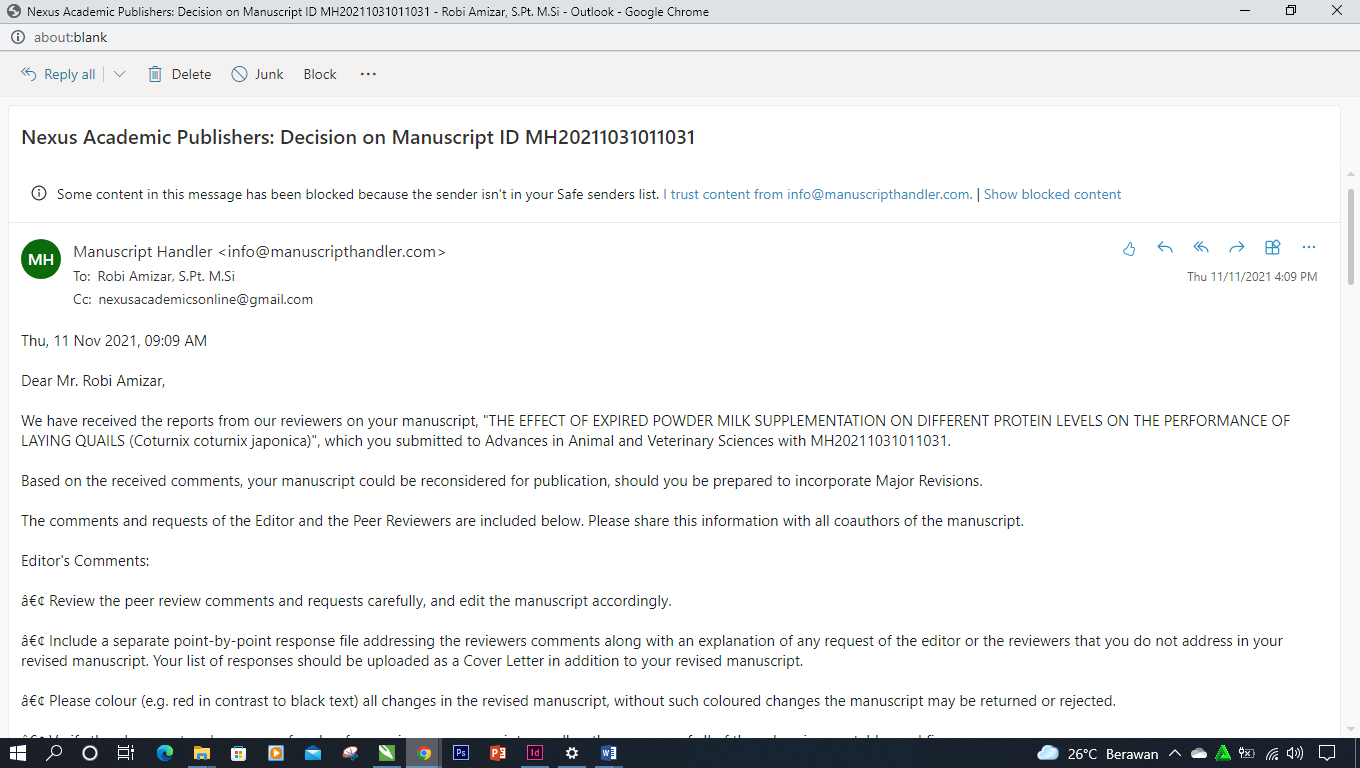 Tanggal 19 Januari 2022 : R1 is submitted 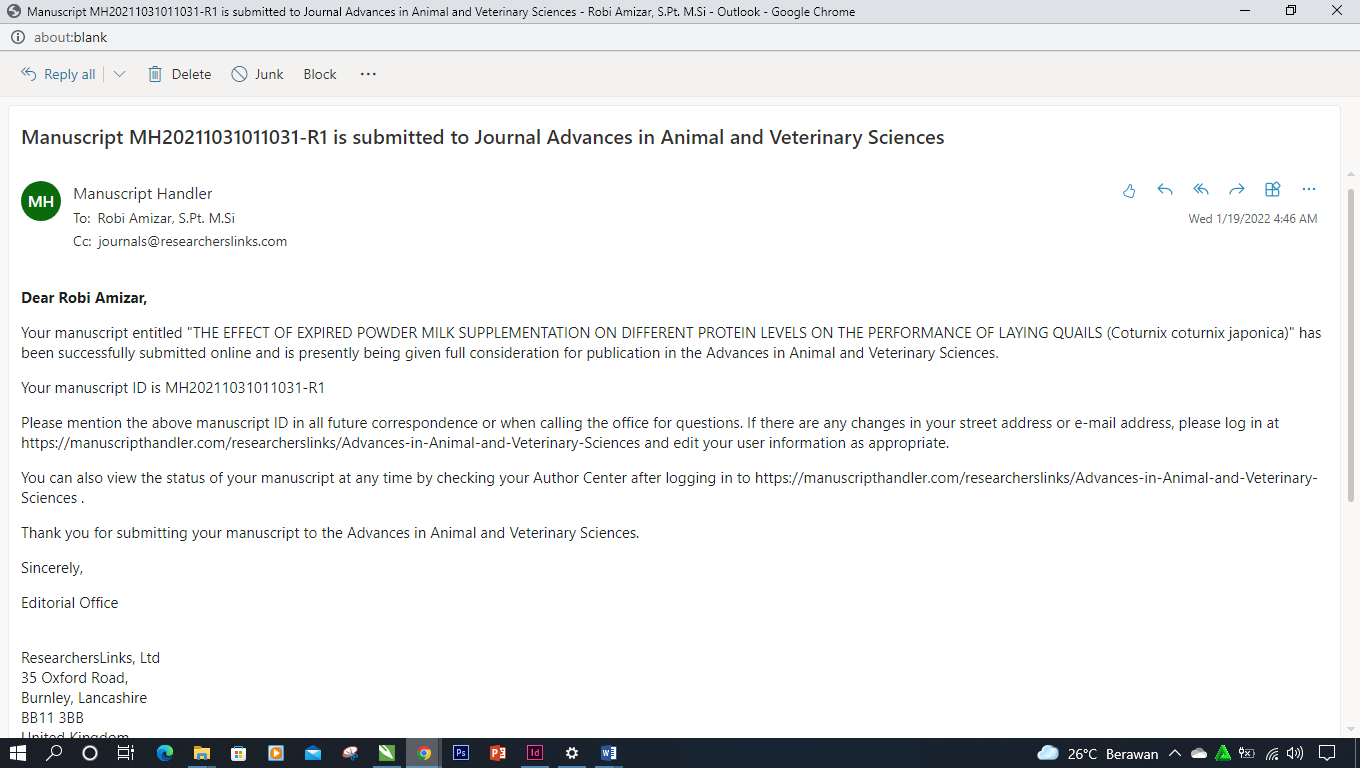 Tanggal 21 Januari 2022 : Assigned an Editor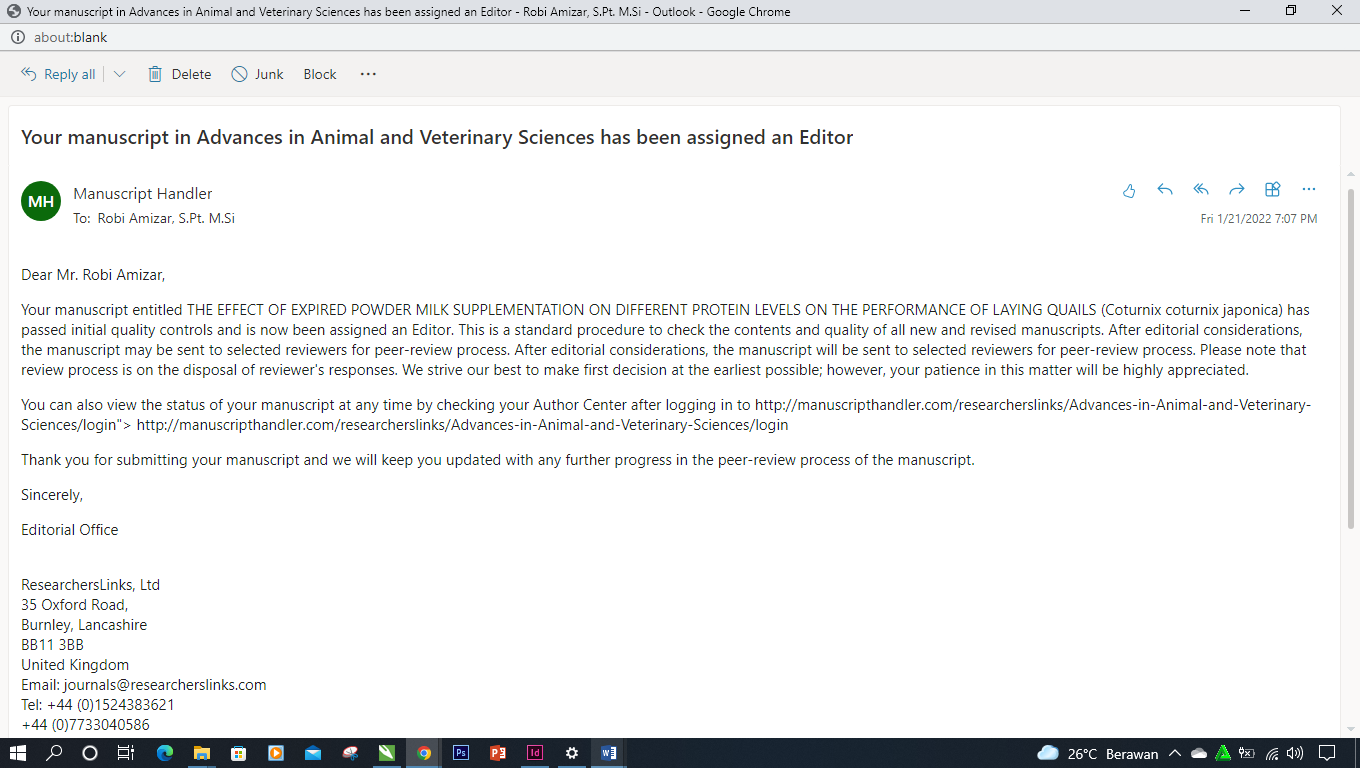 Tanggal 24 Januari 2022 : Decision (Minor Revisions)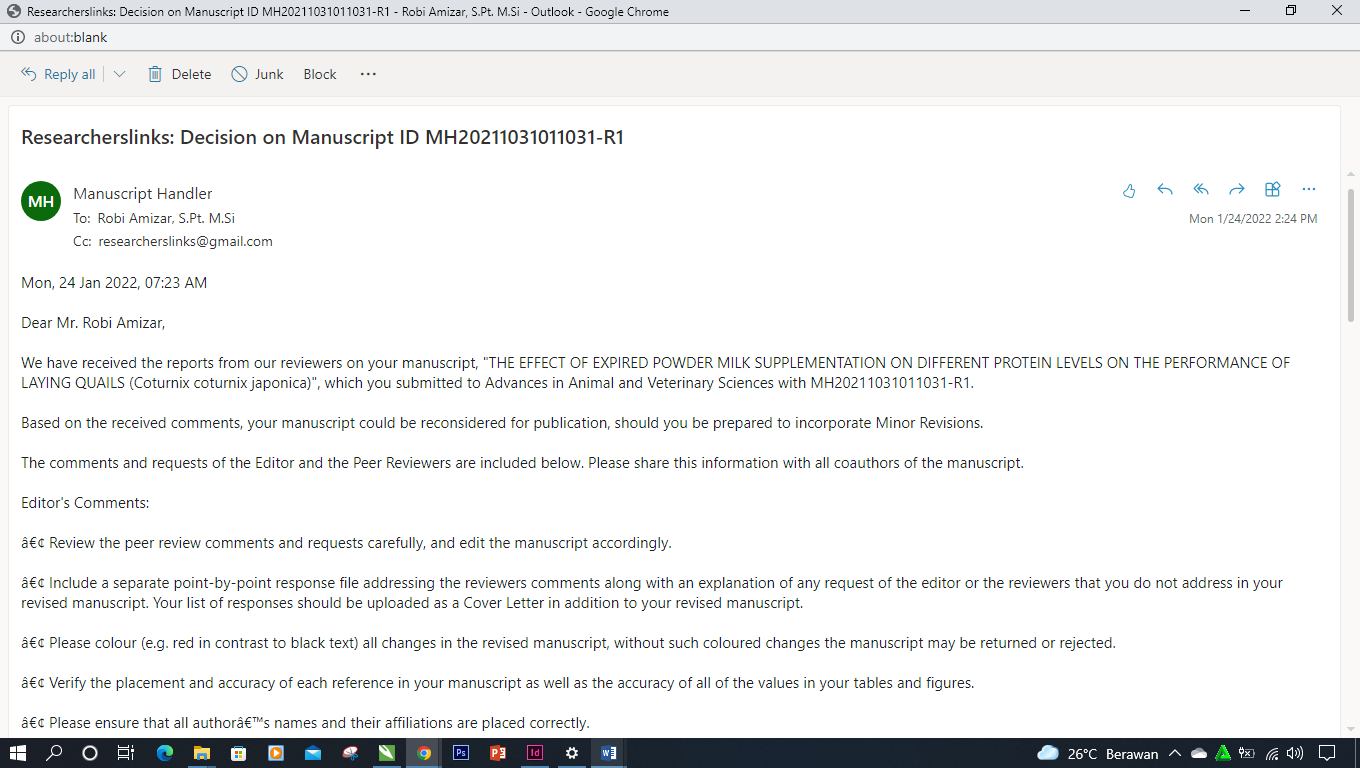 Tanggal 25 April 2022 : R2 is Submitted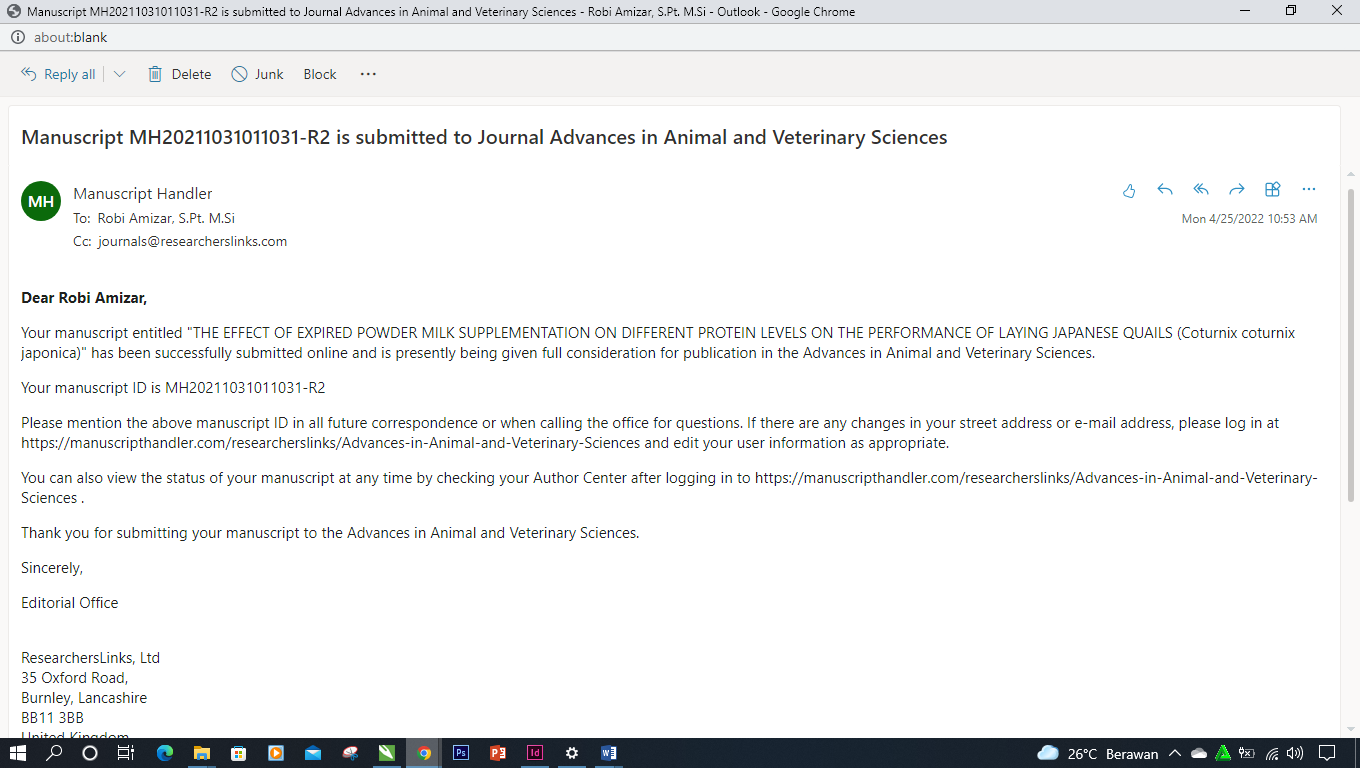 Tanggal 4 Mei 2022 : Assigned an Editor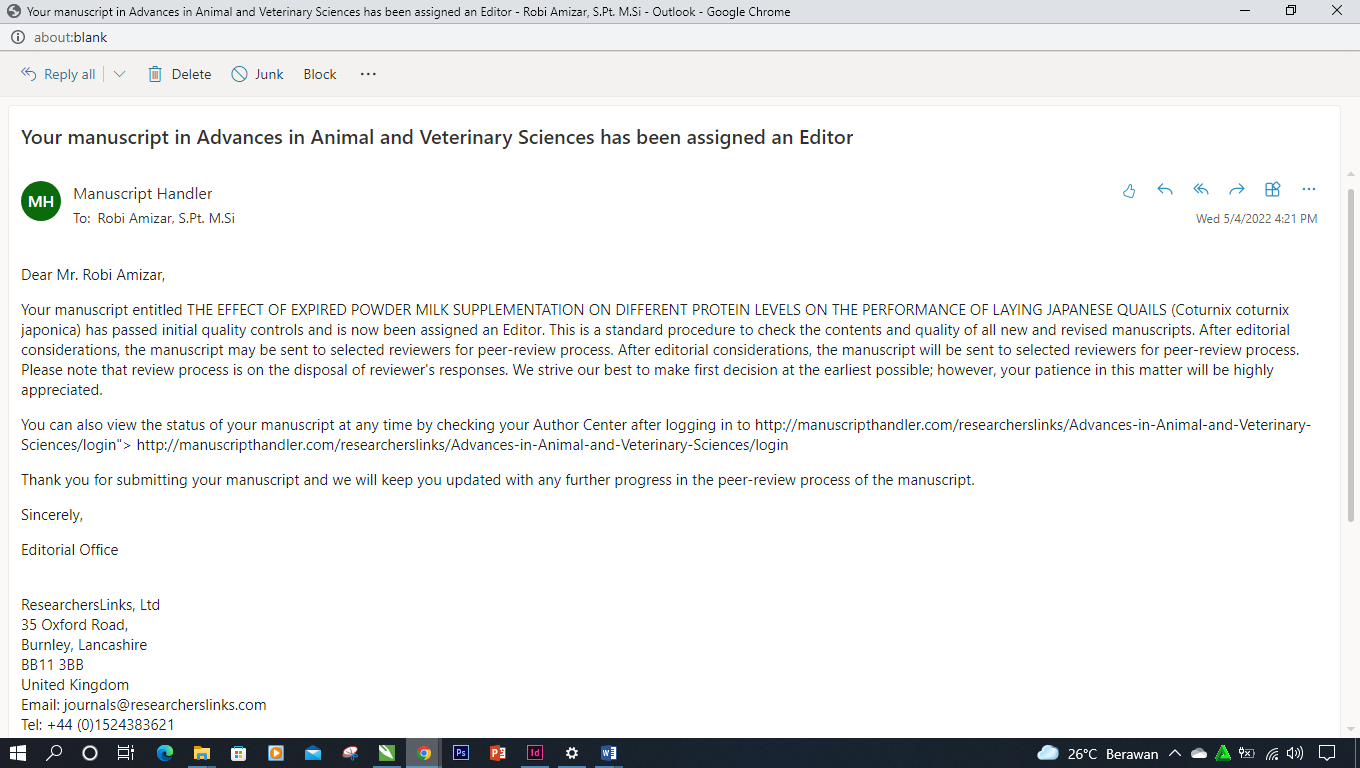 Tanggal 4 Mei 2022 : Decission Accepted 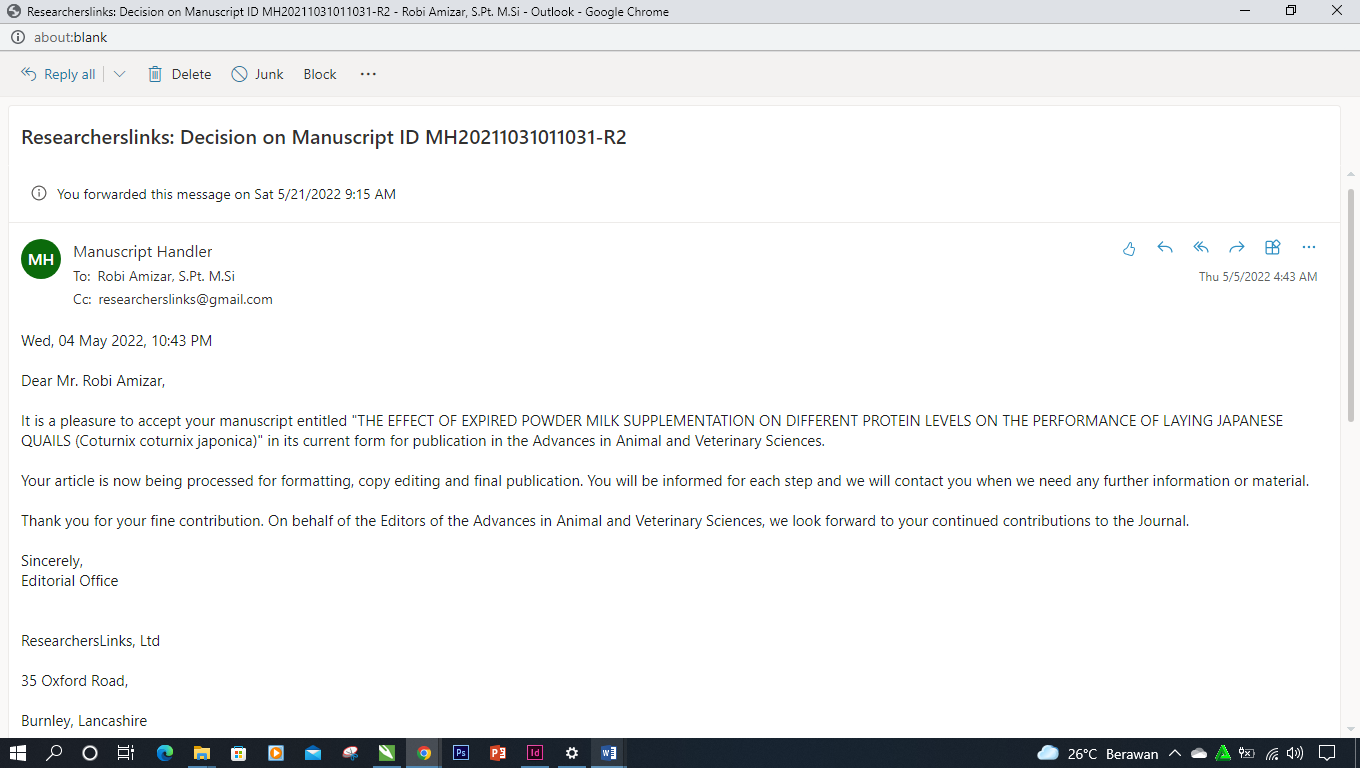 Tanggal 4 Mei 2022 : Sertifikat Accepted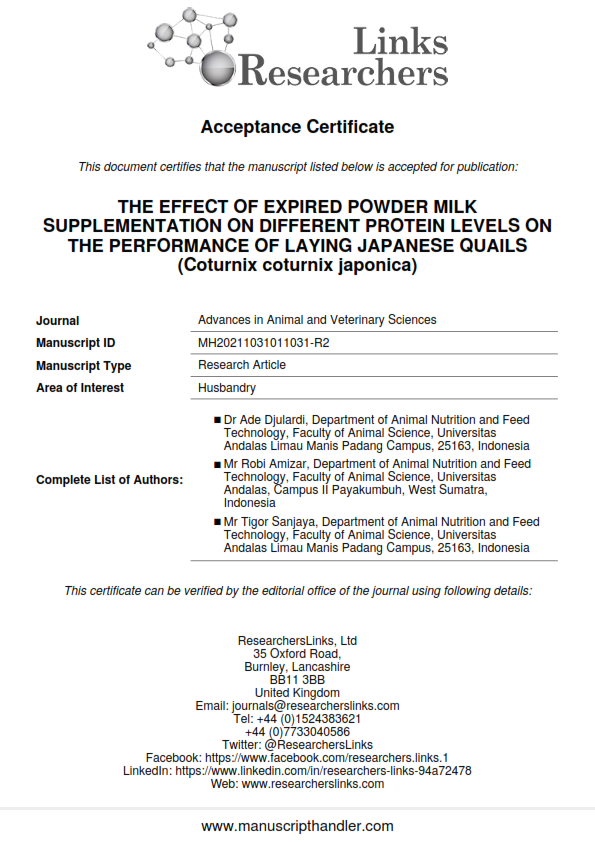 Tanggal 18 Mei 2022 : Decission (Request Payment 300 USD)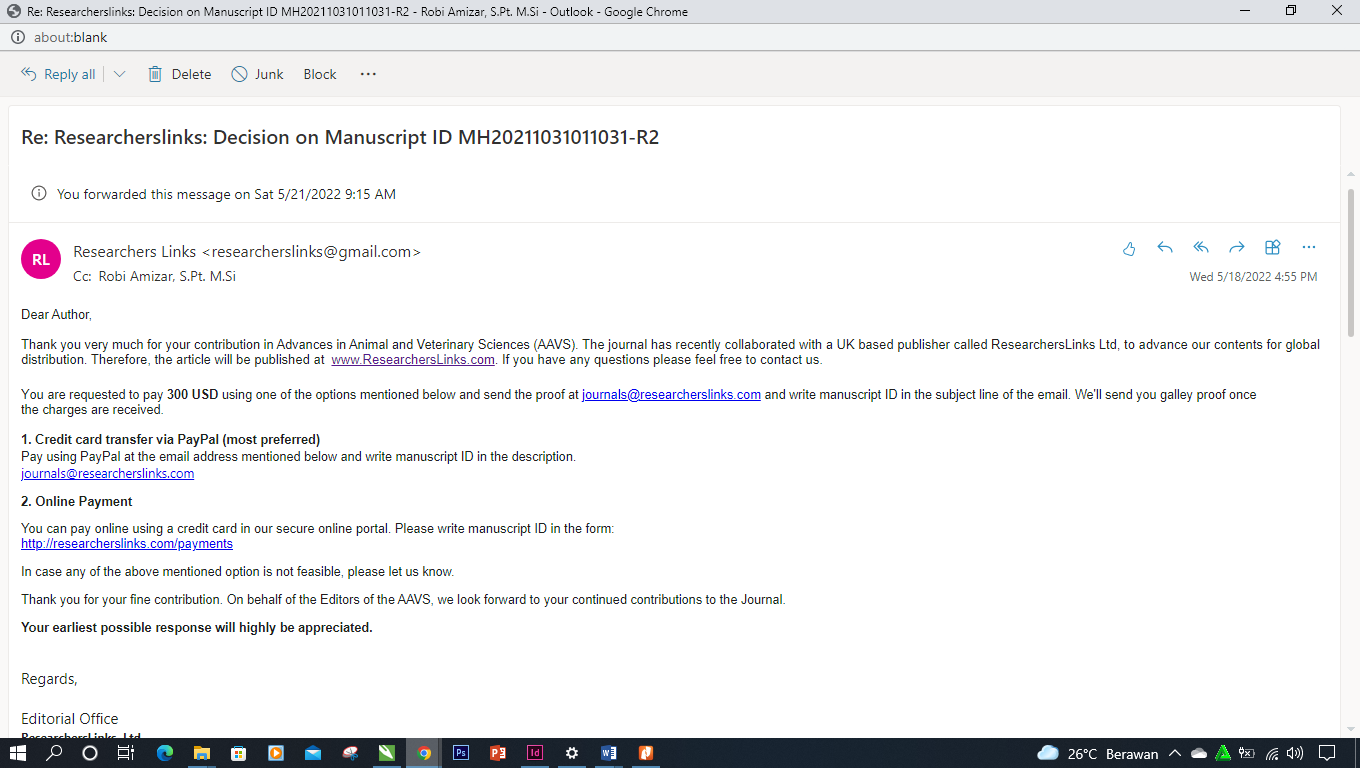 Tanggal 21 Mei 2022 : Melakukan pembayaran 300 USD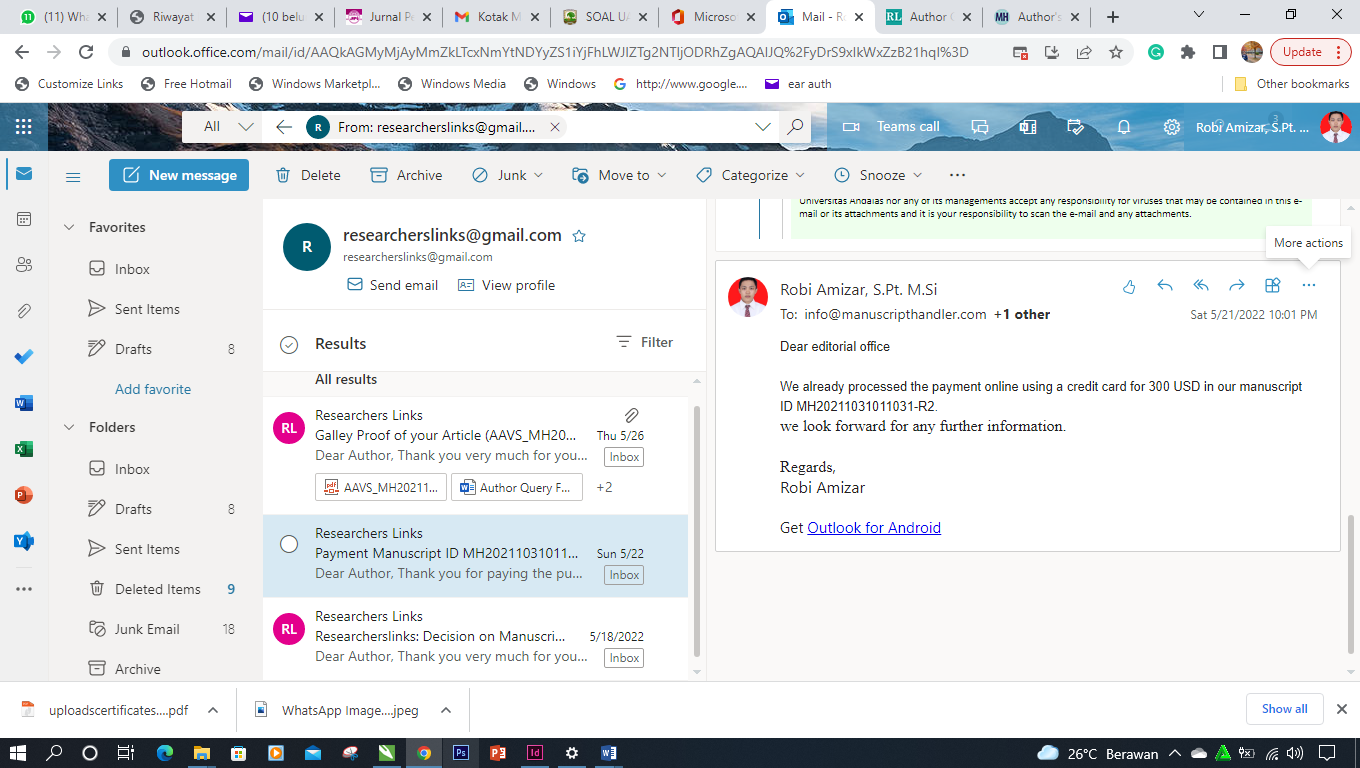 Tanggal 22 Mei 2022 : Pembayaran diterima dilanjutkan proses galey proof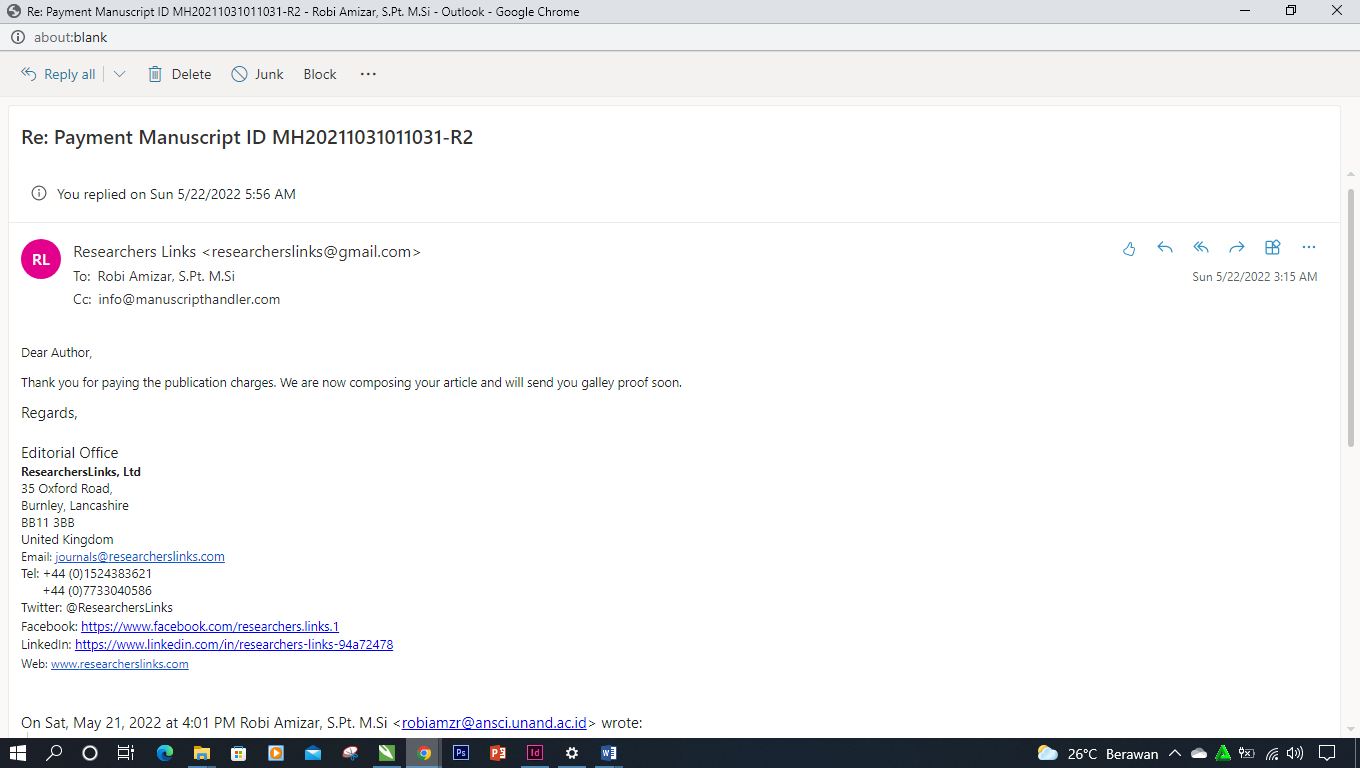 Tanggal 26 Mei 2022 : Galley Proof Artikel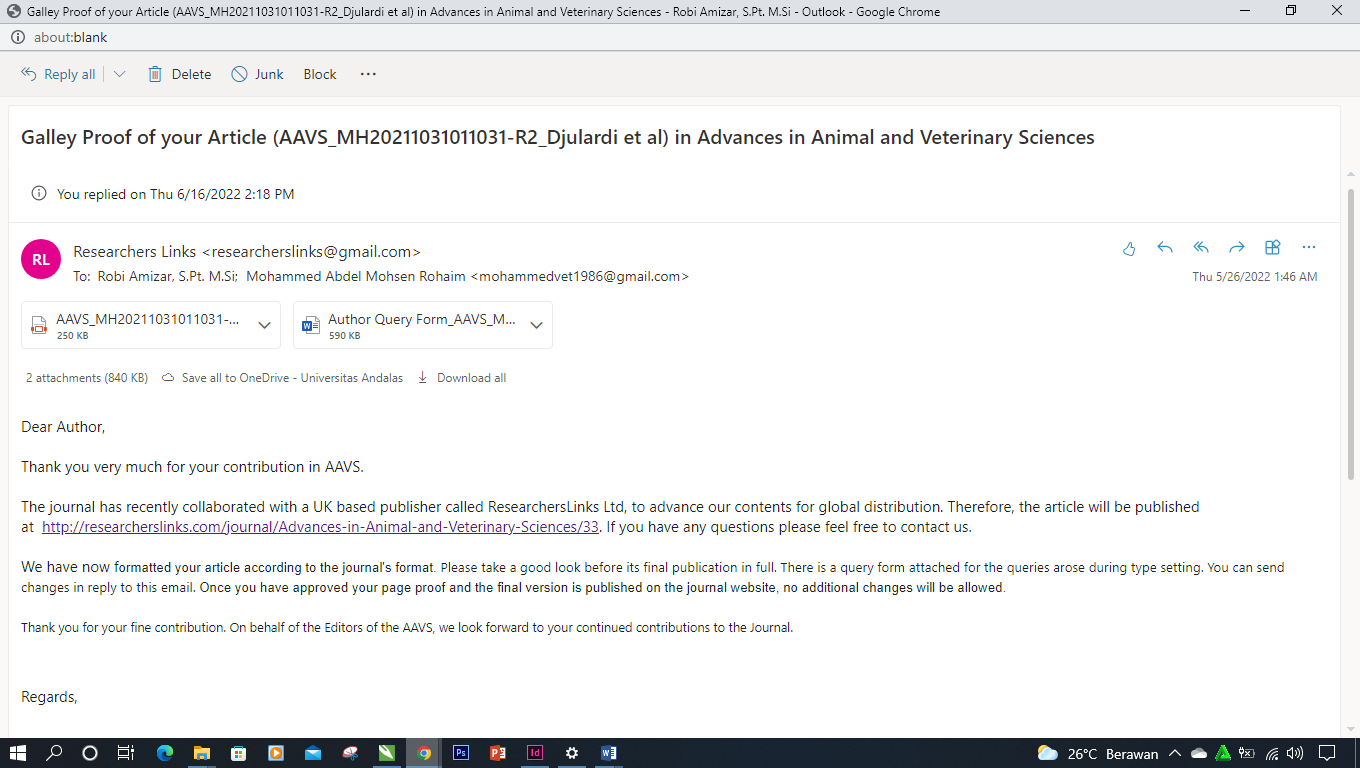 Tanggal 29 Mei 2022 : Revisi Galey Proof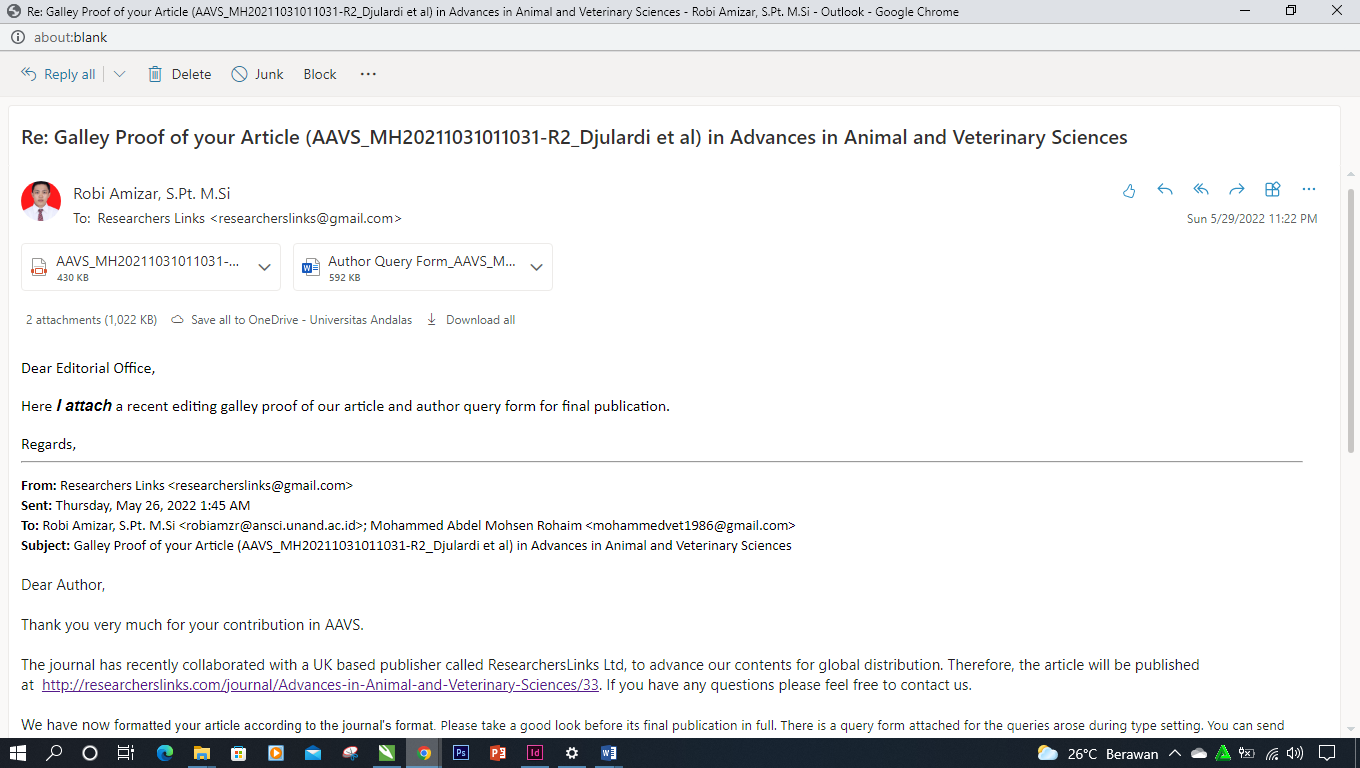 Tanggal 19 Juni 2022 : Artikel Published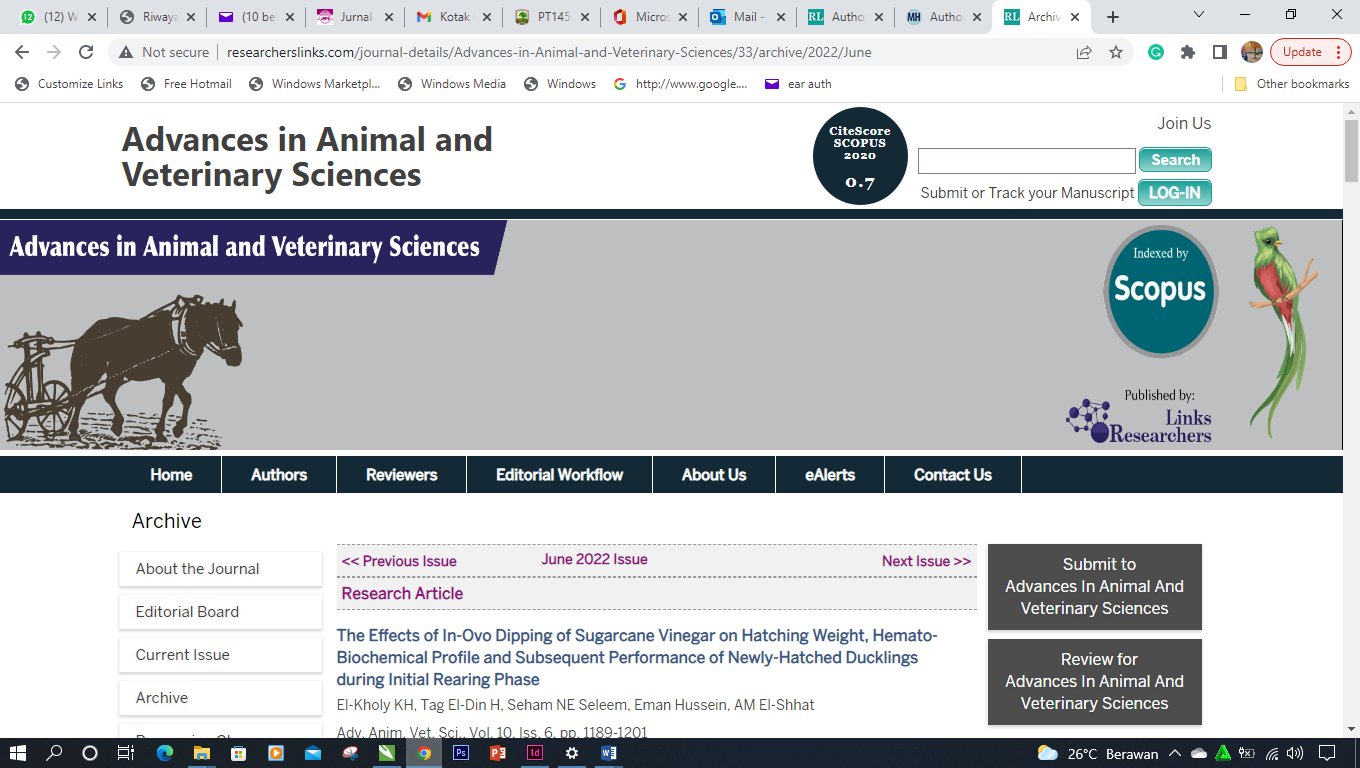 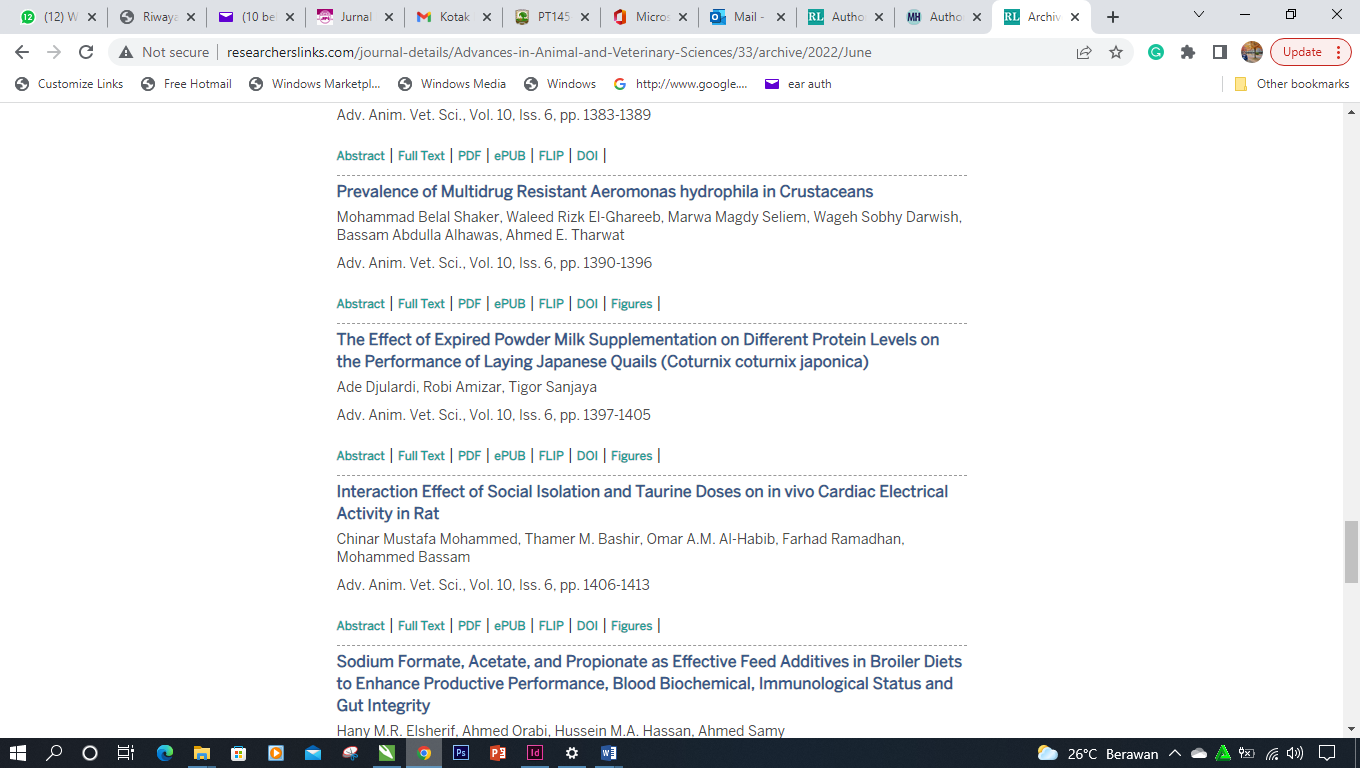 JudulThe Effect of Expired Powder Milk Supplementation on Different Protein Levels on the Performance of Laying Japanese Quails (Coturnix coturnix japonica)Nama JurnalAdvances in Animal and Veterinary SciencesSJR0,198 (2021)CiteScore0,9 (2021)SNIP0,421 (2021)QuartilesQ4 (Animal Science and Zoology)Q3 (Veterinary (miscellaneous))Link Scimagohttps://www.scimagojr.com/journalsearch.php?q=21100818501&tip=sid&clean=0Link Scopushttps://www.scopus.com/sourceid/21100818501#tabs=0 